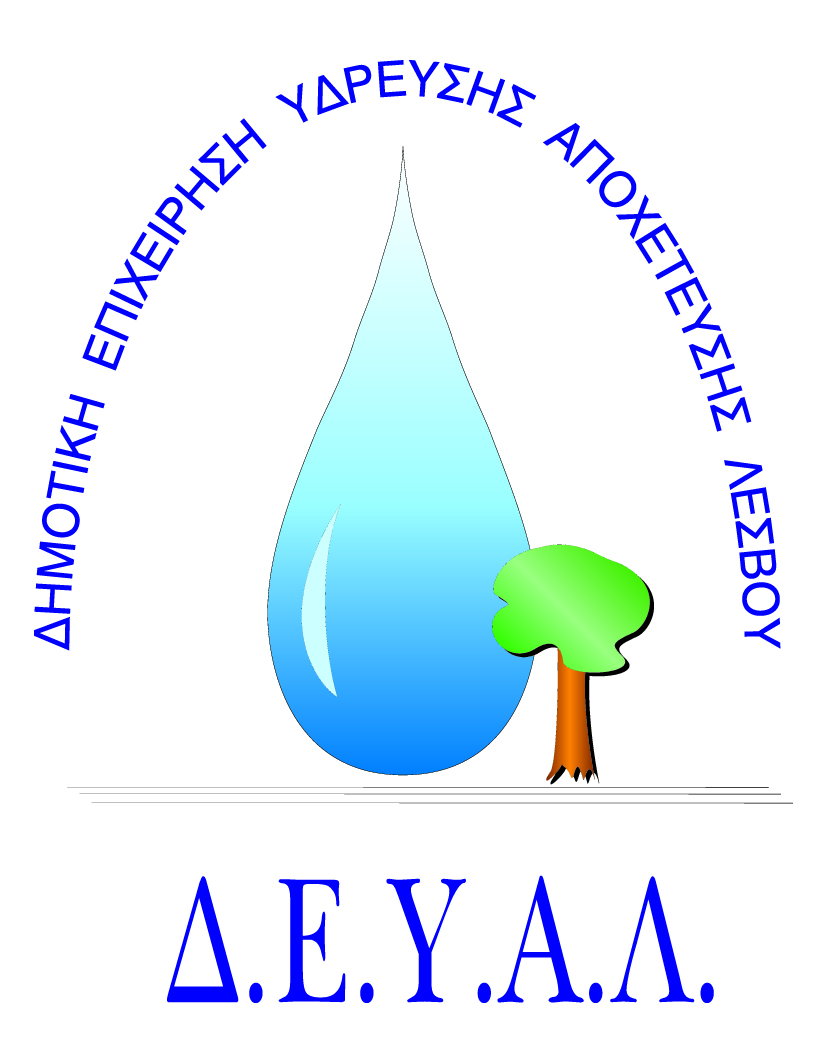 ΔΗΜΟΤΙΚΗ ΕΠΙΧΕΙΡΗΣΗ                                                               Ημερομηνία:ΥΔΡΕΥΣΗΣ ΑΠΟΧΕΤΕΥΣΗΣ                                             ΛΕΣΒΟΥ                                                                                                                     Προς                                                                                                                     Δ.Ε.Υ.Α. ΛέσβουΕΝΤΥΠΟ 1 - ΟΙΚΟΝΟΜΙΚΗ ΠΡΟΣΦΟΡΑ	Προς Υπογραφή Προσφέροντος ή Εκπροσώπου του……………………………………………………… Όνομα υπογράφοντος……………………………………………….Αρ. Δελτίου Ταυτότητας/ΔιαβατηρίουΥπογράφοντος………………………………………………..Ιδιότητα υπογράφοντος……………………………………………… ΘΕΜΑ:Προμήθεια και εγκατάσταση υποβρυχίου αντλητικού συγκροτήματος και παρελκομένων γεώτρησης Τοπικής Κοινότητας Φίλιας     Αρ. πρωτ.:  12922/14-11-2018Α/ΑΠΟΣΟΤΗΤΑΠΕΡΙΓΡΑΦΗΤΙΜΗ ΜΟΝ. ΚΟΣΤΟΣ11τεμΑντλητικό συγκρότημα 6¨ (σύμφωνα με Τεχνικές Προδιαγραφές)*2140mΚαλώδιο NYY 4x10mm2370mΚαλώδιο NYY 2x1,5mm2460mΣωλήνα PVC 3¨ 26bar (συμπεριλαμβανομένων των εξαρτημάτων - άκρων σύνδεσης τους) 570mΣυρματόσχοινο INOX Φ10mm και σφιγκτήρες inox 6τεμ.(βλεπε συννημένο αρχείο τεχνικών προδιαγραφών)(βλεπε συννημένο αρχείο τεχνικών προδιαγραφών)(βλεπε συννημένο αρχείο τεχνικών προδιαγραφών)(βλεπε συννημένο αρχείο τεχνικών προδιαγραφών)(βλεπε συννημένο αρχείο τεχνικών προδιαγραφών)ΚΑΘΑΡΗ ΑΞΙΑΚΑΘΑΡΗ ΑΞΙΑΚΑΘΑΡΗ ΑΞΙΑΚΑΘΑΡΗ ΑΞΙΑΦΠΑ…..%ΦΠΑ…..%ΦΠΑ…..%ΦΠΑ…..%ΣΥΝΟΛΟΣΥΝΟΛΟΣΥΝΟΛΟΣΥΝΟΛΟ